Publicado en Barcelona el 25/06/2024 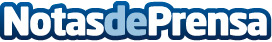 "Personas que caminan juntas en la transformación de la construcción", lema de la próxima edición de "Prescripción S. XXI" en BarcelonaLas grandes empresas de la construcción analizarán en la sede de ESIC de Barcelona, el 28 de junio, las últimas novedades y normativas del sector de la construcción. La iniciativa, que arrancó en 2019, contará esta vez con voces expertas como las de Antonio Domínguez, Koldo Monreal, Conor Neill, Ángel García Caballero, Luca Dell’Oro, Albert Grau, Eloi Tarrés o Sergi GargalloDatos de contacto:Alberto GómezConsultor senior627936113Nota de prensa publicada en: https://www.notasdeprensa.es/personas-que-caminan-juntas-en-la Categorias: Nacional Cataluña Eventos Construcción y Materiales Arquitectura http://www.notasdeprensa.es